2015/2016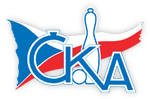 				Rozhodčí06.09.15	ne	09:00	TJ Tesla Pardubice - TJ Start Rychnov nad Kněžnou	Hubáček13.09.15	ne	10:00	TJ Start Rychnov nad Kněžnou - SKK Náchod	Urbánek20.09.15	ne	10:00	SKK Náchod B - TJ Start Rychnov nad Kněžnou	Doucha04.10.15	ne	10:00	TJ Start Rychnov nad Kněžnou - SKK Vrchlabí	Kejzlar st.11.10.15	ne	10:00	TJ Lokomotiva Trutnov - TJ Start Rychnov nad Kněžnou	Holý18.10.15	ne	10:00	TJ Start Rychnov nad Kněžnou - SKK Hořice	Kejzlar ml.25.10.15	ne	10:00	SKK Jičín - TJ Start Rychnov nad Kněžnou	Mazáček01.11.15	ne	10:00	TJ Start Rychnov nad Kněžnou - TJ Červený Kostelec	Urbánek08.11.15	ne	10:00	TJ Start Rychnov nad Kněžnou - TJ Tesla Pardubice	Kejzlar st.15.11.15	ne	10:00	SKK Náchod - TJ Start Rychnov nad Kněžnou	Liška22.11.15	ne	10:00	TJ Start Rychnov nad Kněžnou - SKK Náchod B	Kejzlar ml.10.01.16	ne	10:00	SKK Vrchlabí - TJ Start Rychnov nad Kněžnou17.01.16	ne	10:00	TJ Start Rychnov nad Kněžnou - TJ Lokomotiva Trutnov24.01.16	ne	10:00	SKK Hořice - TJ Start Rychnov nad Kněžnou14.02.16	ne	10:00	TJ Start Rychnov nad Kněžnou - SKK Jičín28.02.16	ne	10:00	TJ Červený Kostelec - TJ Start Rychnov nad Kněžnou